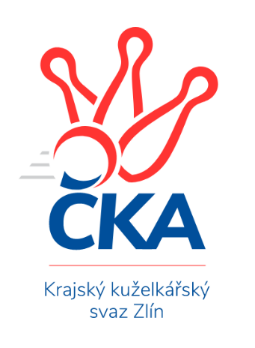 ZLÍNSKÝ KRAJSKÝ KUŽELKÁŘSKÝ SVAZ                                                                                          Zlín 20.1.2024ZPRAVODAJ ZLÍNSKÉHO KRAJSKÉHO PŘEBORU2023-202413. kolo TJ Valašské Meziříčí C	- TJ Sokol Machová B	6:2	2651:2515	8.0:4.0	19.1. TJ Jiskra Otrokovice B	- TJ Bojkovice Krons	0:8	2329:2625	0.5:11.5	19.1. KC Zlín C	- TJ Sokol Machová A	6:2	2762:2724	6.5:5.5	19.1. KK Kroměříž B	- VKK Vsetín B	3:5	2399:2400	5.0:7.0	19.1. SC Bylnice	- KK Camo Slavičín	2:6	2551:2598	5.0:7.0	20.1.Tabulka družstev:	1.	TJ Valašské Meziříčí C	12	9	2	1	68.0 : 28.0 	88.0 : 56.0 	 2640	20	2.	KC Zlín C	12	9	1	2	66.0 : 30.0 	80.5 : 63.5 	 2636	19	3.	TJ Bojkovice Krons	12	9	0	3	67.0 : 29.0 	92.0 : 52.0 	 2633	18	4.	TJ Kelč	11	7	2	2	55.0 : 33.0 	74.5 : 57.5 	 2617	16	5.	TJ Sokol Machová A	12	7	1	4	55.5 : 40.5 	83.5 : 60.5 	 2632	15	6.	KK Camo Slavičín	12	6	0	6	49.0 : 47.0 	79.0 : 65.0 	 2620	12	7.	SC Bylnice	12	5	0	7	39.0 : 57.0 	60.0 : 84.0 	 2535	10	8.	KK Kroměříž B	12	3	0	9	31.0 : 65.0 	57.5 : 86.5 	 2498	6	9.	TJ Jiskra Otrokovice B	11	2	1	8	29.0 : 59.0 	48.0 : 84.0 	 2483	5	10.	VKK Vsetín B	12	2	1	9	31.0 : 65.0 	60.0 : 84.0 	 2487	5	11.	TJ Sokol Machová B	12	2	0	10	29.5 : 66.5 	57.0 : 87.0 	 2520	4Program dalšího kola:14. kolo30.1.2024	út	16:00	TJ Sokol Machová A - TJ Jiskra Otrokovice B	2.2.2024	pá	17:00	TJ Valašské Meziříčí C - KC Zlín C	2.2.2024	pá	17:00	TJ Bojkovice Krons - TJ Kelč	2.2.2024	pá	19:00	VKK Vsetín B - SC Bylnice	3.2.2024	so	10:00	KK Camo Slavičín - TJ Sokol Machová B				-- volný los -- - KK Kroměříž B		 TJ Valašské Meziříčí C	2651	6:2	2515	TJ Sokol Machová B	Petr Cahlík	 	 208 	 229 		437 	 1:1 	 459 	 	235 	 224		Bohumil Fryštacký	Jakub Vrubl	 	 255 	 211 		466 	 2:0 	 411 	 	202 	 209		Lukáš Michalík	Radek Olejník	 	 218 	 218 		436 	 2:0 	 382 	 	199 	 183		Jiří Fryštacký	Miloš Jandík	 	 232 	 216 		448 	 1:1 	 409 	 	184 	 225		Miroslav Ševeček	František Fojtík	 	 189 	 227 		416 	 1:1 	 419 	 	197 	 222		Margita Fryštacká	Miroslav Volek	 	 227 	 221 		448 	 1:1 	 435 	 	208 	 227		Jiří Michalíkrozhodčí: Petr Jandík	 TJ Jiskra Otrokovice B	2329	0:8	2625	TJ Bojkovice Krons	Nela Vrbíková	 	 206 	 205 		411 	 0:2 	 487 	 	230 	 257		Jan Lahuta	Lukáš Sabák	 	 187 	 198 		385 	 0:2 	 427 	 	225 	 202		Michal Ondrušek	Hana Jonášková	 	 186 	 174 		360 	 0:2 	 456 	 	212 	 244		Michal Machala	Jakub Sabák	 	 165 	 193 		358 	 0:2 	 387 	 	184 	 203		David Hanke	Martin Růžička	 	 204 	 206 		410 	 0.5:1.5 	 415 	 	204 	 211		Radomír Kozáček	Miroslav Macega	 	 200 	 205 		405 	 0:2 	 453 	 	226 	 227		Jiří Kafkarozhodčí: Michael Divílek st.	 KC Zlín C	2762	6:2	2724	TJ Sokol Machová A	Petr Mňačko	 	 249 	 254 		503 	 2:0 	 429 	 	222 	 207		Vlastimil Brázdil	Jaroslav Trochta	 	 216 	 208 		424 	 1:1 	 412 	 	175 	 237		Roman Škrabal	Filip Mlčoch	 	 234 	 222 		456 	 2:0 	 432 	 	211 	 221		Milan Dovrtěl	Dita Trochtová	 	 259 	 205 		464 	 1:1 	 458 	 	211 	 247		Josef Benek	Pavla Žádníková	 	 239 	 231 		470 	 0:2 	 530 	 	264 	 266		Roman Hrančík	Karolina Toncarová	 	 229 	 216 		445 	 0.5:1.5 	 463 	 	247 	 216		Eliška Hrančíkovározhodčí:  Vedoucí družstev	 KK Kroměříž B	2399	3:5	2400	VKK Vsetín B	Stanislav Poledňák	 	 220 	 202 		422 	 2:0 	 376 	 	199 	 177		Vlastimil Struhař	Oldřich Křen	 	 162 	 193 		355 	 0:2 	 430 	 	213 	 217		Lucie Hanzelová	Petr Kuběna	 	 215 	 222 		437 	 1:1 	 428 	 	231 	 197		Vojtěch Hrňa	Martin Novotný	 	 233 	 205 		438 	 2:0 	 346 	 	170 	 176		Radim Metelka	Roman Simon	 	 175 	 206 		381 	 0:2 	 430 	 	185 	 245		Jaroslav Fojtů	Jan Růžička	 	 185 	 181 		366 	 0:2 	 390 	 	200 	 190		Martin Kovácsrozhodčí: Pavel Vyskočil	 SC Bylnice	2551	2:6	2598	KK Camo Slavičín	Jaroslav Slováček	 	 183 	 230 		413 	 1:1 	 434 	 	210 	 224		Dušan Tománek	Josef Bařinka	 	 213 	 232 		445 	 1:1 	 429 	 	220 	 209		Michal Petráš	Alois Beňo	 	 195 	 216 		411 	 0:2 	 446 	 	221 	 225		Ondřej Fojtík	Lubomír Zábel	 	 219 	 230 		449 	 1:1 	 458 	 	232 	 226		Richard Ťulpa	Stanislav Horečný	 	 231 	 208 		439 	 1:1 	 435 	 	215 	 220		Radek Rak	Ondřej Novák	 	 203 	 191 		394 	 1:1 	 396 	 	209 	 187		Robert Řihákrozhodčí: Alois BeňoPořadí jednotlivců:	jméno hráče	družstvo	celkem	plné	dorážka	chyby	poměr kuž.	Maximum	1.	Roman Hrančík 	TJ Sokol Machová A	476.31	312.8	163.5	3.3	7/7	(530)	2.	Tomáš Vybíral 	TJ Kelč	468.91	307.8	161.1	2.4	8/8	(503)	3.	Martin Hradský 	TJ Bojkovice Krons	461.00	309.8	151.3	5.3	4/6	(480)	4.	Jan Lahuta 	TJ Bojkovice Krons	456.53	305.3	151.2	3.0	6/6	(496)	5.	Jaroslav Trochta 	KC Zlín C	452.45	302.3	150.1	4.8	6/6	(500)	6.	Jiří Kafka 	TJ Bojkovice Krons	452.44	314.4	138.1	5.2	5/6	(496)	7.	Miroslav Volek 	TJ Valašské Meziříčí C	452.37	305.2	147.2	5.0	5/6	(486)	8.	Eliška Hrančíková 	TJ Sokol Machová A	451.74	305.3	146.5	5.6	7/7	(474)	9.	Pavel Chvatík 	TJ Kelč	450.63	303.5	147.1	4.0	8/8	(497)	10.	Daniel Bělíček 	VKK Vsetín B	449.54	304.2	145.4	5.8	4/5	(464)	11.	Radek Rak 	KK Camo Slavičín	448.28	306.3	141.9	6.5	6/7	(478)	12.	Vlastimil Brázdil 	TJ Sokol Machová A	446.25	307.0	139.3	5.1	6/7	(481)	13.	Pavla Žádníková 	KC Zlín C	444.71	303.2	141.5	6.0	6/6	(495)	14.	Michal Petráš 	KK Camo Slavičín	443.40	308.8	134.6	5.4	7/7	(484)	15.	Zdeněk Chvatík 	TJ Kelč	441.81	303.2	138.6	5.2	7/8	(490)	16.	Richard Ťulpa 	KK Camo Slavičín	441.57	310.9	130.7	7.4	7/7	(506)	17.	Petr Jandík 	TJ Valašské Meziříčí C	441.38	299.6	141.8	8.1	4/6	(459)	18.	Pavel Struhař 	KC Zlín C	441.20	303.3	137.9	6.6	5/6	(477)	19.	Petr Pavelka 	TJ Kelč	439.56	303.6	136.0	6.9	8/8	(460)	20.	David Hanke 	TJ Bojkovice Krons	439.12	297.0	142.1	7.4	5/6	(486)	21.	Petr Cahlík 	TJ Valašské Meziříčí C	438.50	303.3	135.2	5.4	6/6	(472)	22.	František Fojtík 	TJ Valašské Meziříčí C	438.46	308.4	130.1	7.9	6/6	(468)	23.	Kateřina Ondrouchová 	TJ Jiskra Otrokovice B	438.28	300.9	137.4	4.7	5/5	(503)	24.	Jakub Lahuta 	TJ Bojkovice Krons	438.17	303.7	134.5	10.3	4/6	(494)	25.	Miloslav Plesník 	TJ Valašské Meziříčí C	438.13	300.0	138.1	6.7	4/6	(458)	26.	Lucie Hanzelová 	VKK Vsetín B	437.32	303.9	133.5	6.1	4/5	(456)	27.	Lenka Haboňová 	KK Kroměříž B	437.20	299.7	137.5	4.0	5/7	(457)	28.	Petr Peléšek 	KK Camo Slavičín	436.67	300.5	136.2	6.1	6/7	(454)	29.	Jiří Hrabovský 	TJ Valašské Meziříčí C	436.65	306.6	130.1	6.4	5/6	(471)	30.	Karolina Toncarová 	KC Zlín C	436.43	296.0	140.4	6.2	5/6	(467)	31.	Jakub Vrubl 	TJ Valašské Meziříčí C	435.90	298.6	137.3	6.4	5/6	(485)	32.	Robert Řihák 	KK Camo Slavičín	434.96	300.4	134.6	7.2	5/7	(491)	33.	Josef Bařinka 	SC Bylnice	434.81	305.1	129.7	5.9	9/9	(459)	34.	Filip Mlčoch 	KC Zlín C	434.69	307.0	127.7	9.6	4/6	(458)	35.	Bohumil Fryštacký 	TJ Sokol Machová B	434.40	305.0	129.4	7.1	7/7	(459)	36.	Alois Beňo 	SC Bylnice	434.16	301.3	132.9	6.5	8/9	(488)	37.	Michal Ondrušek 	TJ Bojkovice Krons	433.40	294.2	139.2	6.6	5/6	(473)	38.	Milan Dovrtěl 	TJ Sokol Machová A	428.60	302.1	126.5	8.3	7/7	(472)	39.	Martin Kovács 	VKK Vsetín B	427.37	292.6	134.7	9.1	5/5	(493)	40.	Ondřej Fojtík 	KK Camo Slavičín	426.95	298.7	128.3	9.4	5/7	(467)	41.	Lubomír Zábel 	SC Bylnice	426.33	296.1	130.3	7.4	9/9	(456)	42.	Martin Novotný 	KK Kroměříž B	425.25	298.9	126.3	8.4	6/7	(454)	43.	Jiří Michalík 	TJ Sokol Machová B	424.58	305.3	119.3	9.1	6/7	(456)	44.	Lukáš Grohar 	KK Kroměříž B	423.48	299.3	124.2	9.3	5/7	(455)	45.	Jiří Fryštacký 	TJ Sokol Machová B	423.40	297.3	126.1	8.1	7/7	(480)	46.	Antonín Plesník 	TJ Kelč	422.44	288.3	134.1	8.6	8/8	(477)	47.	Jakub Sabák 	TJ Jiskra Otrokovice B	422.08	296.8	125.3	8.5	5/5	(462)	48.	Miroslav Macega 	TJ Jiskra Otrokovice B	421.67	287.4	134.3	5.9	5/5	(441)	49.	Michal Machala 	TJ Bojkovice Krons	421.53	293.6	127.9	8.7	5/6	(456)	50.	Lukáš Trochta 	KC Zlín C	420.63	289.5	131.1	7.9	4/6	(451)	51.	Josef Benek 	TJ Sokol Machová A	420.17	290.2	130.0	8.1	7/7	(458)	52.	Jaroslav Slováček 	SC Bylnice	418.86	284.4	134.5	8.4	9/9	(453)	53.	Radomír Kozáček 	TJ Bojkovice Krons	418.55	296.6	122.0	7.1	5/6	(458)	54.	Hana Jonášková 	TJ Jiskra Otrokovice B	416.15	293.0	123.2	8.5	4/5	(453)	55.	Stanislav Horečný 	SC Bylnice	414.67	290.7	124.0	8.4	9/9	(446)	56.	Margita Fryštacká 	TJ Sokol Machová B	411.51	291.9	119.6	10.3	7/7	(454)	57.	Lukáš Michalík 	TJ Sokol Machová B	410.03	291.9	118.1	9.6	6/7	(454)	58.	Viktor Vaculík 	KK Kroměříž B	408.22	293.3	114.9	13.0	6/7	(426)	59.	Martina Nováková 	TJ Sokol Machová B	407.30	290.2	117.1	11.3	5/7	(440)	60.	Roman Škrabal 	TJ Sokol Machová A	405.00	295.0	110.0	14.0	7/7	(465)	61.	Miroslav Pavelka 	TJ Kelč	404.21	281.0	123.2	9.3	7/8	(464)	62.	Oldřich Křen 	KK Kroměříž B	401.58	288.5	113.1	13.3	6/7	(426)	63.	Vojtěch Hrňa 	VKK Vsetín B	401.32	286.4	114.9	13.0	5/5	(428)	64.	Radim Metelka 	VKK Vsetín B	391.50	281.9	109.6	15.1	4/5	(420)	65.	Michal Trochta 	VKK Vsetín B	390.00	280.1	109.9	10.3	4/5	(454)		Petr Mňačko 	KC Zlín C	478.58	316.6	162.0	6.9	3/6	(518)		Rudolf Fojtík 	KK Camo Slavičín	451.00	326.0	125.0	7.0	1/7	(451)		Karel Kabela 	KK Camo Slavičín	444.75	304.6	140.2	5.7	4/7	(471)		Ondřej Novák 	SC Bylnice	441.17	283.1	158.1	5.8	4/9	(467)		Dita Trochtová 	KC Zlín C	441.10	304.7	136.4	6.8	2/6	(494)		Miloš Jandík 	TJ Valašské Meziříčí C	439.83	302.5	137.3	7.3	3/6	(477)		Jindřich Cahlík 	TJ Valašské Meziříčí C	439.00	302.0	137.0	7.0	2/6	(444)		Radek Olejník 	TJ Valašské Meziříčí C	438.38	299.9	138.5	4.8	2/6	(447)		Petr Kuběna 	KK Kroměříž B	437.70	303.4	134.4	8.0	4/7	(467)		Miroslav Ševeček 	TJ Sokol Machová B	436.50	305.5	131.0	11.0	2/7	(464)		Dušan Tománek 	KK Camo Slavičín	434.00	309.0	125.0	9.0	1/7	(434)		Jakub Pavlištík 	TJ Sokol Machová B	433.67	301.8	131.8	7.5	3/7	(463)		Leoš Hamrlíček 	TJ Sokol Machová B	432.00	294.0	138.0	8.0	1/7	(432)		Jaroslav Fojtů 	VKK Vsetín B	430.00	296.0	134.0	15.0	1/5	(430)		Václav Vlček 	TJ Sokol Machová B	429.00	304.0	125.0	6.0	1/7	(429)		Martin Růžička 	TJ Jiskra Otrokovice B	422.06	295.8	126.2	8.9	3/5	(453)		Marie Pavelková 	TJ Kelč	422.00	287.0	135.0	7.0	1/8	(422)		Lenka Menšíková 	TJ Bojkovice Krons	416.00	283.0	133.0	9.0	1/6	(416)		Marek Ruman 	KC Zlín C	413.00	296.0	117.0	9.7	3/6	(439)		Josef Vaculík 	KK Kroměříž B	411.42	292.2	119.3	7.8	4/7	(435)		Stanislav Poledňák 	KK Kroměříž B	410.95	285.7	125.3	9.6	4/7	(452)		Michal Pecl 	SC Bylnice	410.67	286.7	124.0	9.0	3/9	(424)		Karel Navrátil 	VKK Vsetín B	410.25	278.1	132.1	5.8	2/5	(416)		Petr Spurný 	VKK Vsetín B	409.75	280.3	129.5	7.8	1/5	(428)		Lukáš Sabák 	TJ Jiskra Otrokovice B	409.00	288.0	121.0	9.9	3/5	(433)		Petr Hanousek 	KK Camo Slavičín	403.00	282.0	121.0	11.0	1/7	(403)		Vlastimil Struhař 	VKK Vsetín B	402.00	275.0	127.0	11.0	2/5	(428)		Teofil Hasák 	TJ Jiskra Otrokovice B	401.00	283.8	117.2	10.3	3/5	(437)		Nela Vrbíková 	TJ Jiskra Otrokovice B	400.00	280.9	119.1	9.6	2/5	(457)		Jiří Plášek 	VKK Vsetín B	400.00	295.3	104.8	12.5	2/5	(420)		Roman Simon 	KK Kroměříž B	396.00	279.0	117.0	12.5	2/7	(411)		Ladislav Strnad 	SC Bylnice	396.00	282.0	114.0	8.5	2/9	(410)		Pavel Ondrušek 	TJ Kelč	382.00	276.5	105.5	11.5	2/8	(391)		Rostislav Studeník 	KK Camo Slavičín	381.00	291.0	90.0	17.0	1/7	(381)		Jitka Bětíková 	TJ Jiskra Otrokovice B	370.00	272.0	98.0	13.5	2/5	(407)		Jakub Havrlant 	KK Camo Slavičín	366.00	279.0	87.0	14.0	1/7	(366)		Luděk Novák 	SC Bylnice	362.67	259.0	103.7	11.7	3/9	(383)		Vendula Vrzalová 	KC Zlín C	362.00	271.0	91.0	15.0	1/6	(362)		Jan Růžička 	KK Kroměříž B	352.50	259.5	93.0	17.5	2/7	(366)Sportovně technické informace:Starty náhradníků:registrační číslo	jméno a příjmení 	datum startu 	družstvo	číslo startu11029	Miroslav Ševeček	19.01.2024	TJ Sokol Machová B	1x24840	Ondřej Novák	20.01.2024	SC Bylnice	1x
Hráči dopsaní na soupisku:registrační číslo	jméno a příjmení 	datum startu 	družstvo	Zpracoval: Radim Abrahám      e-mail: stk.kks-zlin@seznam.cz    mobil: 725 505 640        http://www.kksz-kuzelky.czAktuální výsledky najdete na webových stránkách: http://www.kuzelky.comNejlepší šestka kola - absolutněNejlepší šestka kola - absolutněNejlepší šestka kola - absolutněNejlepší šestka kola - absolutněNejlepší šestka kola - dle průměru kuželenNejlepší šestka kola - dle průměru kuželenNejlepší šestka kola - dle průměru kuželenNejlepší šestka kola - dle průměru kuželenNejlepší šestka kola - dle průměru kuželenPočetJménoNázev týmuVýkonPočetJménoNázev týmuPrůměr (%)Výkon7xRoman HrančíkMachová A5309xRoman HrančíkMachová A119.335305xPetr MňačkoZlín C5033xJan LahutaBojkovice115.044876xJan LahutaBojkovice4873xPetr MňačkoZlín C113.255034xPavla ŽádníkováZlín C4702xRichard ŤulpaSlavičín A109.284583xJakub VrublValMez C4661xMichal MachalaBojkovice107.724562xDita TrochtováZlín C4641xLubomír ZábelBylnice107.13449